Jenaplan Kindcentrum de Ontdekking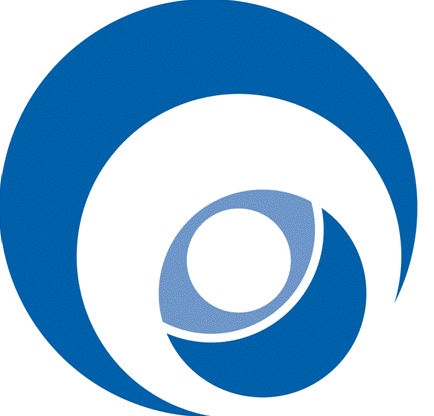 Erkend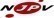 Aanvraagformulier voor kort en langdurig verlof’s-Hertogenbosch, ____/____/20___Ondergetekende(n) _______________________________________________________Wonende _______________________________________________________________
Verzoekt / verzoeken voor zijn / haar / hun kinderen
_______________________________ geb.datum ____/____/____ groep ___________________________________________ geb.datum ____/____/____ groep ___________________________________________ geb.datum ____/____/____ groep ____________Verlof voor de periode van ____/____/____ t/m ____/____/____Reden voor dit verzoek______________________________________________________________________________________________________________________________________________
_______________________________________________________________________Handtekening ___________________Wordt door u voor één of meer leerplichtige kinderen, die tot uw gezin behoren en op een andere school zijn ingeschreven, verlof aangevraagd? JA / NEEZo ja voor welk kind / school _______________________________________________Notabene:Verzoeken tot dit verlof dienen minstens 14 dagen voor de verlofdatum te worden aangevraagd.Verzoeken tot verlof in verband met verplichte vakanties buiten de schoolvakanties dienen vergezeld te gaan van een werkgeversverklaring.Zie bijlage uit de leerplichtwijzer gemeente ’s-Hertogenbosch Het verlof wordt WEL / NIET goedgekeurd* Opmerking Directeur:______________________________________________________________________________________________________Handtekening directeur, Mevr Anja Thijssen ____________________________________
* Wilt u uitleg over dit besluit dan kunt u contact met mij opnemen. Bent u het niet eens met dit besluit dan kunt u bezwaar maken. Zorg er wel voor dat uw bezwaar binnen zes weken na verzending van deze brief in ons bezit is.